ВВЕДЕНИЕСоциальная инфраструктура - система необходимых для жизнеобеспечения человека объектов, коммуникаций, а также предприятий, учреждений и организаций, оказывающих социальные и коммунально-бытовые услуги населению, органов управления и кадров, деятельность которых направлена на удовлетворение общественных потребностей граждан, соответствующих установленным показателям качества жизни. Социальная инфраструктура объединяет жилищно-коммунальное хозяйство, здравоохранение, образование, культуру и искусство, физкультуру и спорт, торговлю и общественное питание, бытовые услуги. Целесообразное разделение функций управления между органами власти различных уровней определяется главным критерием функционирования социальной сферы - улучшением условий жизни населения. Развитие и эффективное функционирование объектов, входящих и социальную инфраструктуру, их доступность - важное условие повышения уровня и качества жизни населения страны. На муниципальном уровне услуги социальной сферы доводятся непосредственно до потребителя. На федеральном уровне и на уровне субъектов федерации создаются условия для их реализации. На федеральном уровне определяются роль и приоритеты федеральной власти в обеспечении жильем и услугами всех отраслей. Воплощением их должны стать федеральная концепция развития отраслей социальной сферы и гарантируемые государством минимальные социальные стандарты, реализуемые на уровне муниципальных образований как часть стратегии комплексного развития территории. Функции социальной инфраструктуры определяются и подчинены целям социального и экономического развития общества - достижению социальной однородности общества и всестороннему гармоничному развитию личности. К наиболее значимым целевым функциям социальной инфраструктуры можно отнести: - создание условий для формирования прогрессивных тенденций в демографических процессах; - эффективное использование трудовых ресурсов; - обеспечение оптимальных жилищно-коммунальных и бытовых условий жизни населения; - улучшение и сохранение физического здоровья населения; - рациональное использование свободного времени гражданами. Основной целью функционирования объектов социальной инфраструктуры является полноценное и всестороннее развитие личности человека путем удовлетворения его бытовых, духовных и культурных потребностей. Развитие отраслей социальной инфраструктуры учитывает основные задачи социальной политики, направленной на улучшение качества жизни населения, повышение уровня его благосостоянии и долголетия, формирование и воспроизводство здорового, творчески активного поколения. К ним относится, прежде всего, решение жилищной проблемы, ликвидация коммунального заселения, удовлетворение растущих потребностей населения в качественном жилье; повышение уровня и качества развития социальной инфраструктуры, создание культурной сферы жизнедеятельности человека; улучшение экологических условий жизни и труда; повышение профессионального уровня работников, как базы увеличения производительности труда и роста объема товаров и услуг; создание гарантий социальной защищенности всех групп населения, в том числе молодежи и пенсионеров; удовлетворение потребностей населения в товарах и услугах при повышении уровня платежеспособности населения. Основные функции инфраструктуры муниципального образования заключаются в: - обеспечении и удовлетворении инфраструктурных потребностей населения муниципальных образований; - обеспечении инфраструктурной целостности муниципального образования. Прогнозирование развития социальной инфраструктуры опирается на анализ демографической ситуации на территории, процессов рождаемости и смертности, миграции населения, анализ структуры населения, поскольку основная цель социальной инфраструктуры - это удовлетворение потребностей населения. Программой установлен перечень мероприятий (инвестиционных проектов) по проектированию, строительству, реконструкции объектов социальной инфраструктуры Слободо-Туринского сельского поселения, которые предусмотрены государственными и муниципальными программами, стратегией социально-экономического развития поселения, планом мероприятий по реализации стратегии социально-экономического развития муниципального образования, планом и программой комплексного социально-экономического развития муниципального образования, инвестиционными программами субъектов естественных монополий, иными инвестиционными программами и договорами, предусматривающими обязательства застройщиков по завершению в установленные сроки мероприятий по проектированию, строительству, реконструкции объектов социальной инфраструктуры. Таким образом, Программа является прогнозно-плановым документом, во-первых, формулирующим и увязывающим по срокам, финансовым, трудовым, материальным и прочим ресурсам реализацию стратегических приоритетов муниципального образования, во-вторых, формирующим плановую основу взаимодействия членов местного сообщества, обеспечивающего и реализацию стратегических приоритетов, и текущее сбалансированное функционирование экономического и социального секторов муниципального образования. РАЗДЕЛ 2. ХАРАКТЕРИСТИКА СУЩЕСТВУЮЩЕГО СОСТОЯНИЯ СОЦИАЛЬНОЙ ИНФРАСТРУКТУРЫ2.1. Описание социально -  экономического состояния сельского поселения, сведения о градостроительной деятельности на территории округа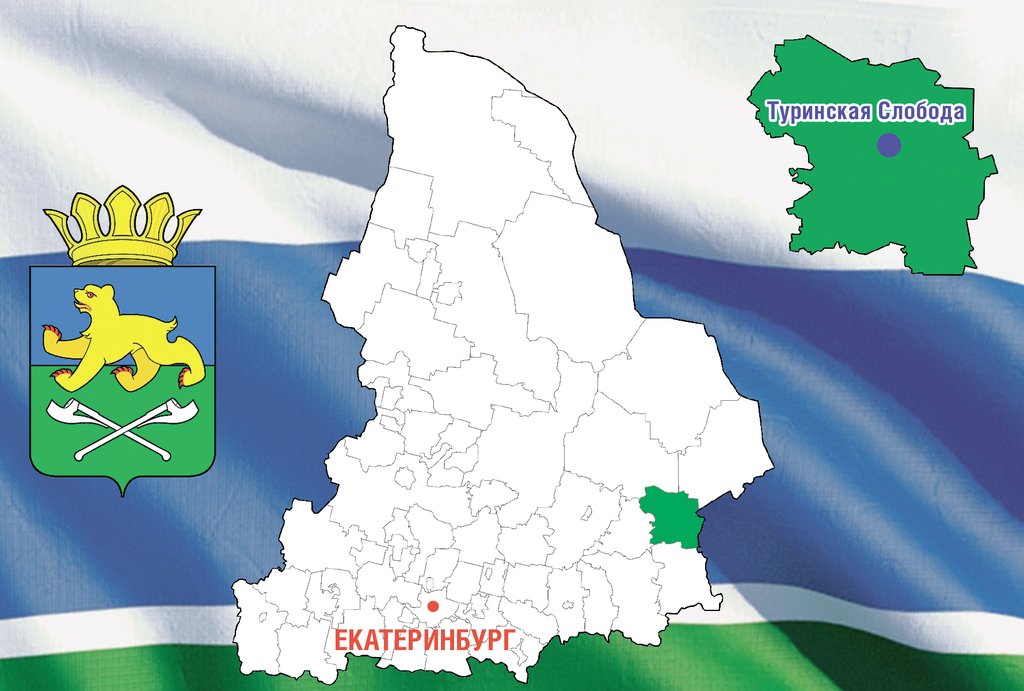 Территория.В состав сельского поселения входят четырнадцать населенных пунктов – село Туринская Слобода, село Тимофеево, село Храмцово, деревня Маркова, деревня Фалина, деревня Коржавина, деревня Давыдкова, деревня Красный Яр, деревня Городище, деревня Овчинникова, деревня Шадринка, деревня Решетникова, деревня Сагай и деревня Малиновка.В настоящий момент село Туринская Слобода является административным центром Слободо-Туринского сельского поселения. Наибольшее количество населенных пунктов на территории сельского поселения сосредоточено в западной и южной частях, преимущественно вдоль автомобильных дорог.Расстояние до областного центра г. Екатеринбург - 335 км.Территория Слободо-Туринского сельского поселения определена границами, установленными Законом Свердловской области от 12.07.2007 г. № 85–ОЗ «О границах муниципальных образований, расположенных на территории Свердловской области».Площадь сельского поселения согласно данным Генерального плана составляет 113126,64 га.Основой экономики сельского поселения является животноводство и сельское хозяйство.Слободо-Туринского сельское поселение расположено в юго-восточной части Свердловской области и граничит: -	на севере - с Тавдинским городским округом;-	на юге - с Усть-Ницинским сельским поселением;-	на западе - с Ницинским и Сладковским сельскими поселениями;-	на востоке - с Тюменской областью.Рельеф.Описываемая территория представляет собой холмистую равнину, повышенные места - водоразделы рек, а пониженные - их долины. По абсолютным высотам преобладают низменные равнины: на междуречьях их высота составляет 50-150 м, а в долинах крупных рек - около 50 м. Встречается и такая форма микрорельефа как овраги и балки.Климат.Климат Слободо-Туринского сельского поселения континентальный с продолжительной и холодной зимой и коротким сравнительно теплым летом. Местоположение Слободо-Туринского муниципального района в пределах Зауральской наклонной равнины обуславливает меньшее увлажнение воздуха по сравнению с горными районами области. По многолетним данным среднегодовая температура колеблется от плюс 0.1 до плюс 1.5°C. Температура самого холодного месяца января составляет минус 17.9°С, а самого теплого, июля, плюс 17.6°С. Продолжительность периода с температурой выше 0°С – 193 дня. Среднегодовое количество осадков 415 миллиметров, в том числе за теплый период 322 миллиметра.Продолжительность периода с устойчивым снежным покровом составляет 165 дней, высота снежного покрова на открытой местности достигает 38 и 60 сантиметров на защищенных местах. По среднегодовой розе ветров (метеостанция Туринская Слобода) преобладают ветры западных направлений. В теплый период преобладающими являются ветры северо-западного румба, в зимнее время ветры юго-западного и юго-восточного румбов (Таблица 1). Таблица 1 Направление ветраСкорость ветра в январе – 3.0 м/с, в июле – 2.8 м/с. Продолжительность солнечного сияния в январе 65 часов, в июле 280 часов. Количество дней с туманом и грозой соответственно 16 и 25 дней в год. Количество дней с метелью и гололедом 37 дней в год. По агроклиматическому районированию области юго-восточная половина Слободо-Туринского муниципального района относится к IV B климатическому району, а западная – к IV Б району, что характеризует район как теплый с суммой положительных температур выше плюс 10°С. Социально-экономическая характеристика, характеристика градостроительной деятельности, деятельность в сфере транспорта, оценка транспортного спроса.        Демографический прогноз. Численность сельского населения Слободо-Туринского сельского поселения (человек) приведена в таблице 2.Таблица 2Численность сельского населения Слободо-Туринского сельского поселения (человек)Градостроительная  деятельностьДля создания безопасных и благоприятных условий проживания граждан, повышения качества предоставляемых коммунальных услуг, стимулирования реформирования жилищно-коммунального хозяйства поселения, формирования эффективных механизмов управления жилищным фондом, внедрения ресурсосберегающих технологий разработана Региональная адресная программа «Переселение граждан на территории Свердловской области из аварийного жилищного фонда в 2019-2025 годах», утвержденная постановлением Правительства Свердловской области от 01.04.2019 № 208-ПП.Аварийный жилищный фонд ухудшает внешний облик населенных пунктов Слободо-Туринского сельского поселения, сдерживает развитие инфраструктуры, понижает инвестиционную привлекательность территорий.По состоянию на 01.01.2022 года жилищный фонд Слободо-Туринского сельского поселения составляет 246,21 тыс. м2. В частной собственности граждан находится 239,7 тыс. м2. В муниципальной собственности находится 6,51 тыс. м2.Характеристика жилищного фонда Слободо-Туринского сельского поселения по состоянию на 01.01.2022 года в соответствии с формой № 1 – жилфонд, представлена в таблице 3.Таблица 3Характеристика существующего жилищного фонда 
Слободо-Туринского сельского поселенияРаспределение жилищного фонда по материалу стен, времени постройки и проценту износа приведено в таблице 4.Таблица 4Распределение жилищного фонда по материалу стен, 
времени постройки и проценту износаОбеспечение более комфортных условий проживания населения требует наращивания объемов жилищного строительства за счет освоения новых территорий и реконструкции существующих жилых кварталов.Большая часть сельского поселения застроена одноэтажными домами частного сектора. Многоэтажные жилые дома, от 2-х до 3-х этажей, располагаются в районном центре в с. Туринская Слобода. Жилых зданий выше 3 этажей в сельском поселении нет.Стратегической целью жилищной политики сельского поселения является обеспечение доступности жилья для всех категорий населения, а также соответствие объемов комфортного жилищного фонда потребностям населения.Одна из важнейших социальных задач Слободо-Туринского сельского  поселения:    -       развитие жилищного строительства: -	ликвидация ветхого и аварийного жилья; -	поддержка индивидуального жилищного строительства; -	развитие кредитно-финансовых механизмов для увеличения объемов строительства и приобретения индивидуального жилья.Реестр жилых помещений, признанных непригодными для проживания и (или) с высоким уровнем износа на территории Слободо-Туринского сельского поселения по состоянию на текущий год представлен в таблице 5.Таблица 5Реестр жилых помещений, признанных непригодными для проживания и (или) с высоким уровнем износа на территории Слободо-Туринского сельского поселенияПри этом 8 домов запланированы к сносу уже в 2023 году.Администрация Слободо-Туринского сельского поселения  ежегодно вовлекает  новые территории для их дальнейшего использования под застройку. 2.2. Технико-экономические параметры существующих объектов социальной инфраструктуры округаК социально-гарантированным видам отнесены объекты первичного, повседневного и эпизодического обслуживания стандартного уровня. В этой категории объектов рассматривались: детские дошкольные учреждения, общеобразовательные школы, амбулаторно-поликлинические учреждения, учреждения культуры.Объектами социально-бытового назначения на территории Слободо-Туринского сельского поселения охвачены не все населенные пункты. В большинстве населенных пунктов отсутствуют объекты первой необходимости. Наиболее обеспеченными являются с. Туринская Слобода.Образование	На территории Слободо-Туринского сельского поселения находится 6 общеобразовательных школ, 2 начальные школы, 10 дошкольных образовательных учреждений, МКОУ ДОД «ЦВР «Эльдорадо»», музыкальная школа, детско-юношеская спортивная школа и Государственное автономное профессиональное образовательное учреждение Свердловской области «Слободо-Туринский аграрно-экономический техникум» (ГАПОУ СО «Слободо-Туринский аграрно-экономический техникум»). Численность учащихся в общеобразовательных учреждениях составила 1945 человек. Дошкольные учреждения посещают 418 человек. Физический износ зданий общеобразовательных школ в настоящее время составляет 50-100%, зданий дошкольных образовательных учреждений – 40-100%. В системе дополнительного образования функционируют два муниципальных учреждения – муниципальное казённое образовательное учреждение дополнительного образования детей «Центр внешкольной работы» «Эльдорадо»» (1328 мест), музыкальная школа (65 мест), ДЮСШ. На территории Слободо-Туринского сельского поселения функционирует ГАПОУ СО «Слободо-Туринский аграрно-экономический техникум», которое занимается подготовкой специалистов по специальностям: швея, бухгалтер, парикмахер, продавец. Для сельского хозяйства осуществляется подготовка таких специалистов как автомеханик, тракторист-машинист, сварщик, электромонтер, мастер общестроительных работ. Нормативная вместимость техникума – 1000 учащихся.Здравоохранение	Медицинским обслуживанием на территории Слободо-Туринского сельского поселения занимается ГБУЗ СО Слободо-Туринская ЦРБ в с. Туринская Слобода на 80 коек, отделение скорой медицинской помощи (4 машины), 4 фельдшерско-акушерских пунктов. Для повышения доступности и качества врачебной помощи необходимо скоординировать работу всех звеньев: скорая помощь – ОВП с фельдшерско-акушерскими пунктами – поликлиникой и стационаром. На территории сельского поселения работает Центральная районная аптека № 61, аптека «Богатырь» и аптека «Калинка», Центр гигиены и эпидемиологии Свердловской области (в с. Туринская Слобода).В Управлении социальной защиты Слободо-Туринского сельского поселения сосредоточен весь комплекс полномочий по социальной защите и социальному обслуживанию граждан, проживающих на территории Слободо-Туринского сельского поселения. Здесь функционирует государственное областное учреждение социального обслуживания «Центр социальной помощи семье и детям Слободо-Туринского района». А также функционирует государственное областное учреждение социального обслуживания населения Свердловской области «Комплексный центр социального обслуживания населения Слободо-Туринского района». Введение данных ставок позволяет оказывать гражданам сельских населенных пунктов следующие виды социальных услуг: социально-бытовые услуги, медицинские, правовые и другие виды услуг.КультураУчреждениями культуры население сельского поселения обеспечено достаточно. Бюджетное учреждение культуры «Слободо-Туринское культурно-досуговое объединение» занимается организацией досуга, развитием народного художественного творчества и библиотечным обслуживанием населения на территории Слободо-Туринского сельского поселения. В его состав входит 14 сетевых единиц: 4 дома культуры; 4 сельских клуба; 6 библиотек, а именно: Слободо-Туринский Дом культуры, Храмцовский сельский дом культуры, Тимофеевский сельский дом культуры, Решетниковский сельский дом культуры, Красноярский сельский клуб, Сагайский сельский клуб, Фалинский сельский клуб, Коржавинский сельский клуб, Слободо-Туринская сельская библиотека, Храмцовская сельская библиотека, Тимофеевская сельская библиотека, Решетниковская сельская библиотека, Красноярская сельская библиотека,  Сагайская сельская библиотека.В поселении имеется историко-краеведческий музей.Основная проблема всех учреждений культуры - аварийное состояние зданий, 90% зданий требует капитального ремонта. Здания объектов культуры приспособленные, они не отвечают современным требованиям. Вместе с тем, в отрасли есть и положительные тенденции - пополнены книжные фонды библиотек поселения. Произведены текущие и капитальные ремонты домов культуры.Физическая культураВ Слободо-Туринском сельском поселении работает 14 коллективов физической культуры, а именно: Слободо-Туринский аграрно-экономический техникум, детско-юношеская спортивная школа, центр внешкольной работы «Эльдорадо», общеобразовательные школы и дошкольные образовательные учреждения. Всего на территории поселения имеется 24 спортивных сооружений. Из них спортивных площадок – 5, хоккейных кортов – 1, футбольных полей – 5; спортивных залов – 13 (в школах, учреждениях дополнительного образования, дошкольные учреждения, ГАПОУ СО «СТАЭТ»).Спортивными сооружениями население обеспечено не в полном объеме. Большинство спортивных площадок требует ремонта, на территории поселения отсутствуют современные общедоступные Workout площадки для занятия уличной гимнастики.2.3. Прогнозируемый спрос на услуги социальной инфраструктуры   Потребности в объектах социального и коммунально-бытового назначения определены, исходя из прогнозируемой численности населения Слободо-Туринского сельского поселения. Местные нормативы обеспечения объектами социального и коммунально-бытового назначения действуют в отношении объектов, размещаемых на застроенных и подлежащей застройке территориях общественно-деловых, жилых, производственных, ландшафтно-рекреационных зон и содержат минимальные расчётные показатели обеспечения.Целью мероприятий в области развития культуры является сохранение и развитие культурного потенциала сельских территорий, улучшение условий доступа различных групп сельского населения к культурным ценностям и информационным ресурсам. Программа в области развития культурно - досуговых учреждений в поселении предусматривает: сохранение ранее накопленного и развитие культурного потенциала  сельской местности, восстановление нравственных установок и ориентации сельских жителей, создание условий для приобщения их к отечественным и мировым культурным ценностям, разнообразия  культурной жизни,  удовлетворения и развития культурных  потребностей и творческих способностей;повышение уровня обеспеченности учреждениями культуры в сельской местности и их материального оснащения; привлечение и закрепление для работы в сельских учреждениях культуры кадров работников культуры; возрождение и развитие традиционных форм самодеятельного  художественного и научно-технического творчества, народных промыслов, ремесел, приобщение сельской молодежи к традициям народной культуры, выявление и поддержка талантов и дарований; сохранение и развитие сельских библиотек в системе культурно - образовательного комплекса села, повышение доступности сельским жителям информационных  ресурсов, накопленных в библиотеках страны;  улучшение кинопроката и кинообслуживания сельского населения. Реализация мероприятий позволит расширить культурно-досуговую деятельность в сельском поселении и приобщить сельское население к культурно-историческому и природному наследию. 2.4. Оценка нормативно-правовой базы, необходимой для функционирования и развития социальной инфраструктуры сельского поселенияОсновными документами, определяющими порядок функционирования и развития социальной инфраструктуры, являются:-	Градостроительный кодекс Российской Федерации от 29.12.2004 № 190-ФЗ;-	Постановление Правительства РФ от 01.10.2015 № 1050 «Об утверждении требований к программам комплексного развития социальной инфраструктуры поселений, городских округов»;-	Распоряжение Правительства РФ от 19.10.1999 № 1683-р «Методика определения нормативной потребности субъектов РФ в объектах социальной инфраструктуры»;-	СП 42.13330.2011 «Градостроительство. Планировка и застройка городских и сельских поселений;-	Государственная программа Российской Федерации   «Доступная среда» до 2030 г.;-	Закон Свердловской области от 21.12.2015 № 151-ОЗ «О Стратегии социально-экономического развития Свердловской области на 2016-2030 годы»;-	Программа комплексного развития социальной инфраструктуры Слободо-Туринского сельского поселения Слободо-Туринского муниципального района Свердловской области на 2018-2022 годы и плановый период до 2030 года, утвержденная постановлением администрации Слободо-Туринского сельского поселения от 30.10.2018 № 296.Таким образом, следует отметить, что на федеральном, региональном и местном уровнях нормативно-правовая база, необходимая для функционирования и развития социальной инфраструктуры сформирована.2.4. Мероприятия по развитию социальной инфраструктуры сельского поселенияМероприятия в области образования Предлагается размещение ДОУ в д. Фалина на базе начальной школы на 10 мест, в д. Решетникова расширение существующего ДОУ на 2 места. Прогнозируется возможность открытия частных ДОУ в деревнях Овчинникова, Сагай, Шадринка, Красный Яр и селе Храмцово. В с. Тимофеево и д. Решетникова предлагается снос здания старой школы, строительство нового здания для общеобразовательного учреждения. Предусмотрено, что учащиеся деревень Овчинникова, Сагай, Шадринка будут обучаться в средней образовательной школе села Решетникова, учащиеся деревни Красный Яр – в с. Туринская Слобода, а д. Коржавина – в с. Храмцово. Мероприятия в области здравоохранения-строительство фельдшерско-акушерского пункта в д.Красный Яр (ФАП).Мероприятия в области культуры - укрепление и модернизация материально – технической базы учреждений культуры, усиление присутствия  учреждений культуры в цифровой среде;- устойчивое функционирование сети культурно – досуговых учреждений;- продвижение в культурном пространстве нравственных ценностей и образцов, способствующих культурному и гражданскому воспитанию личности;- организация внестационарного обслуживания в сельских поселениях;- организация кинопоказа на территории поселения; -повышение квалификации  специалистов культурно – досуговой сферы, библиотечного обслуживания, художественного образования.Мероприятия в области физической культуры -строительство лыжной базы в с.Туринская Слобода.РАЗДЕЛ 3. ПЕРЕЧЕНЬ  ИНВЕСТИЦИОННЫХ ПРОЕКТОВ ПОПРОЕКТИРОВАНИЮ, СТРОИТЕЛЬСТВУ, РЕКОНСТРУКЦИИ 
ОБЪЕКТОВ СОЦИАЛЬНОЙ ИНФРАСТРУКТУРЫ.Мероприятия Программы социально-экономического развития Слободо-Туринского сельского поселения включают как планируемые к реализации инвестиционные проекты, так и совокупность различных организационных мероприятий, сгруппированных по указанным выше системным признакам. Перечень основных программных мероприятий приведен ниже.           Система развития культуры, досуга, физической культуры и спорта.Основной проблемой, усугубляющей с каждым годом ситуацию в сфере культуры, является слабая материально – техническая база учреждений культуры; большое количество зданий, требующих капитального ремонта, оснащения современной техникой, обеспечение доступа  у учреждения людей с ограниченными возможностями здоровья; неудовлетворительное комплектование библиотечного фонда  новой литературой недостаток кадров. В результате чего, значительно снизилась эффективность и качество культурно–досуговой деятельности: сократилось количество культурно-массовых мероприятий, детских клубных формирований, коллективов художественной самодеятельности, гастрольных выступлений профессиональных коллективов.Государственная политика на современном этапе направлена на решение проблем в области культуры исключительно силами органов местного самоуправления, поэтому местные власти становятся полностью ответственными за сохранение (это – первоочередная задача) существующей системы муниципальных учреждений культуры. Сокращение государственного участия в поддержке муниципальных образований отразилось и на финансировании учреждений культуры.Систему обслуживания населения Слободо-Туринского сельского поселения проектом предлагается формировать на основе проектируемой системы расселения по следующему принципу:           - Центр обслуживания – село Туринская Слобода, центр сельского поселения с полным составом учреждений повседневного, периодического, а также частично эпизодического посещения, с зоной тяготеющих к нему меньших по величине населенных пунктов, расположенных в радиусе до 2530 километров, что обеспечивает затраты времени на культурно-бытовые поездки в пределах 60-90 мин.           - Местные центры обслуживания – представлены центрами административных отделений с полным составом культурно-бытовых учреждений повседневного посещения и отдельными учреждениями массового периодического посещения.            - Население, проживающее в этих зонах, находится в пределах 30-45 минутной пешеходной и транспортной доступности от основных учреждений культурно-бытового обслуживания.           - Местные подцентры обслуживания – формируются в рамках населенных пунктов, входящих в состав сельского поселения и имеющие набор элементарных учреждений обслуживания. Потребности в учреждениях культурно-бытового обслуживания определены исходя из прогнозируемой численности населения и нормативов градостроительного проектирования Свердловской области (НГПСО 12009.66), утверждённых в 2010 г. Региональные нормативы обеспечения объектами социального и коммунально-бытового назначения действуют в отношении объектов, размещаемых на застроенных и подлежащей застройке территориях общественно-деловых, жилых, производственных, ландшафтно-рекреационных зон и содержат минимальные расчётные показатели обеспечения. Региональные нормативы обеспечения объектами социального и коммунально-бытового назначения действуют в отношении объектов, независимо от формы собственности. Система улучшения качества жизни слабозащищенных слоев населения.Целью системы улучшения качества жизни слабозащищенных слоев населения является создание комплексного подхода к появлению безбарьерной среды для людей с ограниченными физическими возможностями и других маломобильных групп населения.Должна быть произведена закупка и установка различных приспособлений и устройств (пандусы, поручни, кнопки вызова, тактильная плитка, информационные стенды и т.д.) для обеспечения доступной среды для инвалидов всех категорий и других маломобильных групп населения.Мероприятия: Создание доступной среды для инвалидов (безбарьерная среда –пандусы, поручни). Консультирование, помощь в получении субсидий, пособий различных льготных выплат; Содействие в привлечении бюджетных средств, спонсорской помощи для поддержания одиноких пенсионеров, инвалидов, многодетных семей (заготовка твердого топлива, пиломатериал для ремонта жилья, проведение ремонта жилья, лечение в учреждениях здравоохранения, льготное санаторно- курортное лечение).РАЗДЕЛ 4. ОЦЕНКА ОБЪЕМОВ И ИСТОЧНИКОВ ФИНАНСИРОВАНИЯ ИНВЕСТИЦИОННЫХ ПРОЕКТОВ ПО ПРОЕКТИРОВАНИЮ, СТРОИТЕЛЬСТВУ, РЕКОНСТРУКЦИИ ОБЪЕКТОВ СОЦИАЛЬНОЙ ИНФРАСТРУКТУРЫИсточники инвестиций предлагается получать из бюджетов: Свердловской области (далее СО); Муниципального образования Слободо-Туринский муниципальный район (далее МО); Благотворительных грантов и негосударственных фондов (далее ГиФ) Объемы и источники финансирования инвестиционных программФинансовые механизмы реализации Программы включают следующие элементы: в краткосрочном периоде цели Программы реализуются через муниципальную программу Слободо-Туринского сельского поселения «Социально-экономическое развитие Слободо-Туринского сельского поселения на 2019-2025 годы», утвержденную постановлением администрации Слободо-Туринского сельского поселения от 26.12.2018 г.  № 361 (через муниципальную программу Слободо-Туринского сельского поселения «Социально-экономическое развитие Слободо-Туринского сельского поселения на 2024-2030 годы», утвержденную постановлением администрации Слободо-Туринского сельского поселения от 18.09.2023 г.№242). РАЗДЕЛ 5. ОЦЕНКА ЭФФЕКТИВНОСТИ МЕРОПРИЯТИЙ ИНВЕСТИЦИОННЫХ ПРОЕКТОВ ПО ПРОЕКТИРОВАНИЮ, СТРОИТЕЛЬСТВУ, РЕКОНСТРУКЦИИ ОБЪЕКТОВ СОЦИАЛЬНОЙ ИНФРАСТРУКТУРЫВыполнение включённых в Программу организационных мероприятий и инвестиционных проектов, при условии разработки эффективных механизмов их реализации и поддержки со стороны местной администрации,  позволит достичь следующих показателей социального развития Слободо-Туринского сельского поселения.За счет активизации предпринимательской деятельности, ежегодный  рост объемов производства в поселении. Соответственно, увеличатся объёмы налоговых поступлений в местный бюджет. При выполнении программных мероприятий ожидается рост объёмов производства сельскохозяйственной продукции в личных подсобных хозяйствах граждан. В целях оперативного отслеживания и контроля хода осуществления Программы, а также оценки влияния результатов реализации Программы на уровень социально-экономического развития поселения в рамках выделенных приоритетов проводится и ежегодный мониторинг по основным целевым показателям социально-экономического развития территории.Организационная структура управления Программой базируется на существующей схеме исполнительной власти Слободо-Туринского сельского поселения.Общее руководство Программой осуществляет глава Слободо-Туринского сельского поселения, в функции которого в рамках реализации Программы входит определение приоритетов, постановка оперативных и краткосрочных целей Программы.Оперативные функции по реализации Программы осуществляют штатные сотрудники Администрации Слободо-Туринского сельского поселения под руководством главы Слободо-Туринского сельского поселения.Глава Слободо-Туринского сельского поселения осуществляет следующие действия: рассматривает и утверждает план мероприятий, объемы их финансирования и сроки реализации; выносит заключения о ходе выполнения Плана, рассматривает  предложения по внесению изменений по приоритетности отдельных программных направлений и мероприятий; взаимодействует с областными органами исполнительной  власти по включению предложений Слободо-Туринского сельского поселения в областные целевые программы; контроль за выполнением годового плана действий и подготовка отчетов о его выполнении; осуществляет руководство по:- подготовке перечня муниципальных целевых программ Слободо-Туринского сельского поселения,  предлагаемых к финансированию из местного и областного бюджета на очередной финансовый год;- реализации мероприятий Программы Слободо-Туринского сельского поселения.Специалисты Администрации Слободо-Туринского сельского поселения осуществляет следующие функции: подготовка проектов нормативных правовых актов по подведомственной сфере по соответствующим разделам Программы; подготовка проектов программ Слободо-Туринского сельского поселения по приоритетным направлениям  Программы; формирование бюджетных заявок на выделение средств из муниципального бюджета Слободо-Туринского сельского поселения; подготовка предложений, связанных с корректировкой сроков, исполнителей и объемов ресурсов по мероприятиям Программы; прием заявок предприятий и организаций, участвующих в Программе, на получение поддержки для реализации разработанных ими мероприятий  или инвестиционных проектов; предварительное рассмотрение предложений и бизнес - планов, представленных участниками Программы для получения поддержки, на предмет экономической и социальной значимости.Обновление Программы производится при выявлении новых, необходимых к реализации мероприятий, при появлении новых инвестиционных проектов, особо значимых для территории; при наступлении событий, выявляющих новые приоритеты в развитии Слободо-Туринского сельского поселения, а также вызывающих потерю своей значимости отдельных мероприятий.Программные мероприятия могут также быть скорректированы в зависимости от изменения ситуации на основании обоснованного предложения исполнителя.По перечисленным выше основаниям Программа может быть дополнена новыми мероприятиями с обоснованием объемов и источников финансирования.РАЗДЕЛ 6. ПРЕДЛОЖЕНИЯ  ПО СОВЕРШЕНСТВОВАНИЮ 
НОРМАТИВНО - ПРАВОВОГО И ИНФОРМАЦИОННОГО ОБЕСПЕЧЕНИЯ ДЕЯТЕЛЬНОСТИ В СФЕРЕ ПРОЕКТИРОВАНИЯ, СТРОИТЕЛЬСТВА, РЕКОНСТРУКЦИИ ОБЪЕКТОВ СОЦИАЛЬНОЙ ИНФРАСТРУКТУРЫРеализация Программы осуществляется через систему программных  мероприятий разрабатываемых муниципальных программ Слободо-Туринского сельского поселения, а также с учетом федеральных проектов и программ, государственных программ Свердловской области.  В соответствии с изложенной в Программе политикой Администрация Слободо-Туринского сельского поселения  должна разрабатывать муниципальные программы,  конкретизировать мероприятия, способствующие достижению стратегических целей и решению поставленных Программой задач.ЗаключениеПроведя анализ сложившейся ситуации в области строительства  объектов социальной инфраструктуры, можно сделать следующие выводы: строительство социальных объектов должно строиться на принципах государственно-частного партнерства; темп развития социальной инфраструктуры должен соответствовать темпам роста жилищного строительства, в противном случае инженерные системы существенно устареют; на новых застраиваемых территориях социальная инфраструктура должна возводиться сразу с жилыми микрорайонами, что позволит повысить покупательский спрос; необходимы механизмы государственного и общественного  контроля за строительством социальных объектов, которые не позволят затягивать сроки сдачи этих объектов; требуется создать  информационную базу, содержащую информацию о строительстве объектов социальной инфраструктуры, которой будут пользоваться частные инвесторы и строить такие объекты быстрее и эффективнее; для строительства социальной инфраструктуры можно предложить внести изменения в закон о долевом строительстве, предполагающем, что расходы на строительство объектов инфраструктуры будут отнесены на затраты инвесторов, что позволит серьезно сократить нагрузку на застройщиков (в настоящее время социальные объекты строятся за счет финансового результата после уплаты налога на прибыль); необходимо проработать процесс передачи объектов социальной инфраструктуры органам государственной власти, так как при безвозмездной передаче застройщики будут обязаны заплатить налог на добавленную стоимость, что приводит к существенному удорожанию социальных объектов.Приложение №1 
к 
Программе комплексного развития 
социальной инфраструктуры
Слободо-Туринского сельского поселения 
на 2022-2030 годыЦелевые показатели (индикаторы) 
Программы комплексного развития социальной инфраструктуры
Слободо-Туринского сельского поселения на 2022-2032 годыУтверждена Постановлением администрацииСлободо-Туринского сельского поселения от 04.04.2024 года №95ПРОГРАММАКОМПЛЕКСНОГО РАЗВИТИЯСОЦИАЛЬНОЙ ИНФРАСТРУКТУРЫСЛОБОДО-ТУРИНСКОГО СЕЛЬСКОГО ПОСЕЛЕНИЯ СЛОБОДО-ТУРИНСКОГО МУНИЦИПАЛЬНОГО РАЙОНАСВЕРДЛОВСКОЙ ОБЛАСТИНА 2022 – 2030  ГОДЫс.Туринская Слобода 2022 РАЗДЕЛ 1. ПАСПОРТ ПРОГРАММЫ на период 2022-2030 годыПериод Направление С СВ В ЮВ Ю ЮЗ З СЗ Зима 6 5 9 19 12 21 16 12 Лето 16 8 7 8 7 14 18 22 Осень 7 3 5 11 11 24 23 17 Весна 7 6 7 15 13 22 18 14 Год 10 6 7 12 10 19 18 18 № п/пНаименование населённых пунктов с разделением потерриториальным отделениям01.01.1989 г.01.01.2009 г.01.01.2010 г.*01.012021 г.01.012030 г.Слободо-Туринское сельское поселение87928732701280738180Слободо-Туринское территориальное отделение 61606626503360906140с. Туринская Слобода 60346416483359005970д. Фалина 126210197193190д. Малиновка-----Решетниковское территориальное отделение974696644640655 д. Решетникова 665467435440450с. Городище  286856д. Овчинникова 12263545050д. Сагай 11687767574 д. Шадринка 4373717075Тимофеевское территориальное отделение 821732730732745с. Тимофеево 511431426430435д. Маркова 4115161210д. Красный Яр 269286288290300Храмцовское территориальное отделение 837678608603610с. Храмцово595491491495500д. Давыдкова 71281085д. Коржавина 171159107100105№ п/пХарактеристикитыс. м2%1Жилищный фонд, итого:246,211002В том числе по типу застройки:В том числе по типу застройки:В том числе по типу застройки:2.1многоквартирная жилая застройка44,818,202.2индивидуальная жилая застройка65,9826,802.3блокированная жилая застройка135,4355,003В том числе по форме собственности:В том числе по форме собственности:В том числе по форме собственности:3.1государственная и муниципальная собственность6,512,643.2частная собственность239,793,364В том числе по обеспеченности централизованными инженерными сетями:В том числе по обеспеченности централизованными инженерными сетями:В том числе по обеспеченности централизованными инженерными сетями:4.1обеспеченность водопроводом93,59-4.2обеспеченность водоотведением (канализацией)15,4-4.3обеспеченность отоплением42,06-5Средняя жилищная обеспеченность населения общей площадью квартир, на 1 чел. (кв.м/чел.):28,3-Наименование показателей Общая площадь жилых помещений, тыс. кв. м Число жилых домов (индивидуально-определенных зданий, единиц) Число многоквартирных жилых домов, единиц По материалу стен: Каменные15,94482Кирпичные19,447118Панельные 45,452106Блочные 40,316450Монолитные 0,320Смешанные 0,110Деревянные 118,86786836Прочие 5,941742По годам возведения: До 192030,122611921-1945 26,1208121946-1970 43,71474281971-1995 91,57125742После 1995 54,7430751По проценту износа от 0% до 30%97,48444367от 31% до 65% 145,4535859от 66% до 70% 2,1340Свыше 70% 1,2308№ п/пАдресГод вводаОбщая площадь дома, м2Общая площадь аварийного жилого фонда, м21с. Туринская Слобода, ул. Ленина, д. 41967240,61364,82с. Туринская Слобода, ул. Ленина, д. 61971217,41364,83с. Туринская Слобода, ул. Ленина, д. 33136,01364,84с. Туринская Слобода, 
ул. Октябрьская, д. 36120,01364,85с. Туринская Слобода, 
ул. Октябрьская, д. 46141,61364,86с. Туринская Слобода, 
ул. Первомайская, д. 171917120,01364,87с. Туринская Слобода, 
ул. Подгорная, д. 19194938,51364,88с. Туринская Слобода, 
ул. Подгорная, д. 4195780,01364,89с. Туринская Слобода, 
ул. Первомайская, д. 1191764,11364,810с. Туринская Слобода, 
ул. Первомайская, д. 3198762,61364,811с. Туринская Слобода, 
ул. Подгорная, д. 41195454,01364,812с. Туринская Слобода, 
ул. Подгорная, д. 35195762,31364,813с. Туринская Слобода, 
ул. Пролетарская, д. 12195027,71364,814д. Решетникова, ул. Новая, д. 8197087,0220,215д. Решетникова, ул. Новая, д. 10197087,0220,216д. Решетникова, ул. Школьная, д. 32192046,2220,2№ п/пНаименование мероприятия Единица измеренияОбъем работСрок, ггОбщая стоимость, млн.руб1.Строительство лыжной базы по адресу:Свердловская область,Слободо-Туринский район,с. Туринская Слобода, ул.Ленина, 1б шт12022-2026Местный бюджет31, 190 910 2.Строительство  ФАП  по адресу: Свердловская область,Слободо-Туринский район,д.Красный Яршт12022-2026Областной бюджет 7,003.Строительство спортивной площадки в д.Решетниковашт12022-2026Местный бюджет0,594.Строительство спортивной площадки в с.Храмцовошт.12022-2026Местный бюджет0,155.Строительство спортивных площадокшт.12022-2026Местный бюджет0,796.Разработка проектной документации на строительство стадиона в с.Туринская Слобода,ул.Советскаяшт.12027-2030Местный бюджет0,225Итого Итого Итого Итого Итого 39,94591№ п/пИндикатор
(целевой показатель)Данные для установки целевого показателяЕдиница измеренияСрок реализации мероприятияСрок реализации мероприятияСрок реализации мероприятияСрок реализации мероприятияСрок реализации мероприятияСрок реализации мероприятия№ п/пИндикатор
(целевой показатель)Данные для установки целевого показателяЕдиница измерения202220232024202520262027-20301234678910111.Образование1.Образование1.Образование1.Образование1.Образование1.Образование1.Образование1.Образование1.Образование1.Образование1.1ДоступностьДоля детей дошкольного возраста, обеспеченных местами в детских дошкольных образовательных муниципальных учреждениях%1001001001001001001.1ДоступностьДоля детей школьного возраста, обеспеченных местами в муниципальных школах%1001001001001001001.1ДоступностьДоля детей, обеспеченных учреждениями дополнительного образования%1001001001001001001.2КачествоКоличество построенных учреждений дошкольного образования, введенных в эксплуатацию за рассматриваемый периодшт.0000001.2КачествоКоличество реконструированных учреждений дошкольного образования, введенных в эксплуатацию за рассматриваемый периодшт.0000001.2КачествоКоличество построенных учреждений общего образования, введенных в эксплуатацию за рассматриваемый периодшт.0000001.2КачествоКоличество реконструированных учреждений общего образования, введенных в эксплуатацию за рассматриваемый периодшт.0000001.3Затраты на мероприятия по строительству новых учреждений дошкольного и общего образованияБюджетное финансированиемлн. руб.0000001.3Затраты на мероприятия по строительству новых учреждений дошкольного и общего образованияПривлечение частных инвестициймлн. руб.0000001.4Затраты на мероприятия по реконструкции учреждений дошкольного и общего образованияБюджетное финансированиемлн. руб.0000001.4Затраты на мероприятия по реконструкции учреждений дошкольного и общего образованияПривлечение частных инвестициймлн. руб.0000002.Здравоохранение2.Здравоохранение2.Здравоохранение2.Здравоохранение2.Здравоохранение2.Здравоохранение2.Здравоохранение2.Здравоохранение2.Здравоохранение2.Здравоохранение2.1ДоступностьДоля населения, обеспеченная объектами здравоохранения в соответствии с нормативными значениями%8085901001001002.2КачествоКоличество построенных учреждений здравоохранения, введенных в эксплуатацию за рассматриваемый периодшт.0001002.2КачествоКоличество реконструированных учреждений здравоохранения, введенных в эксплуатацию за рассматриваемый периодшт.0000002.3Затраты на мероприятия по строительству новых учреждений здравоохраненияБюджетное финансированиемлн. руб.0007002.3Затраты на мероприятия по строительству новых учреждений здравоохраненияПривлечение частных инвестициймлн. руб.0000002.4Затраты на мероприятия по реконструкции учреждений здравоохраненияБюджетное финансированиемлн. руб.0000002.4Затраты на мероприятия по реконструкции учреждений здравоохраненияПривлечение частных инвестициймлн. руб.0000003.Культура3.Культура3.Культура3.Культура3.Культура3.Культура3.Культура3.Культура3.Культура3.Культура3.1ДоступностьДоля населения, обеспеченная объектами культуры в соответствии с нормативными значениями%1001001001001001003.2КачествоКоличество построенных учреждений культуры, введенных в эксплуатацию за рассматриваемый периодшт.0000003.2КачествоКоличество реконструированных учреждений культуры, введенных в эксплуатацию за рассматриваемый периодшт.0000003.3Затраты на мероприятия по строительству новых учреждений культурыБюджетное финансированиемлн. руб.0000003.3Затраты на мероприятия по строительству новых учреждений культурыПривлечение частных инвестициймлн. руб.0000003.4Затраты на мероприятия по реконструкции учреждений культурыБюджетное финансированиемлн. руб.0000003.4Затраты на мероприятия по реконструкции учреждений культурыПривлечение частных инвестициймлн. руб.0000004.Физическая культура и спорт4.Физическая культура и спорт4.Физическая культура и спорт4.Физическая культура и спорт4.Физическая культура и спорт4.Физическая культура и спорт4.Физическая культура и спорт4.Физическая культура и спорт4.Физическая культура и спорт4.Физическая культура и спорт4.1ДоступностьДоля населения, систематически занимающегося физкультурой и спортом, в общей численности муниципального образования%801001001001001004.1ДоступностьОбеспеченность спортивными объектами:4.1Доступностьдоля населения, обеспеченная спортивными объектами в соответствии с нормативными значениями;%801001001001001004.1Доступностьуровень обеспеченности населения спортивными сооружениями, исходя из единовременной пропускной способности объектов спорта%1001001001001001004.2КачествоКоличество построенных учреждений физической культуры и спорта, введенных в эксплуатацию за рассматриваемый периодшт.0100004.2КачествоКоличество реконструированных учреждений физической культуры и спорта, введенных в эксплуатацию за рассматриваемый периодшт.0000004.3Затраты на мероприятия по строительству новых учреждений физической культуры и спортаБюджетное финансированиемлн. руб.03100004.3Затраты на мероприятия по строительству новых учреждений физической культуры и спортаПривлечение частных инвестициймлн. руб.0000004.4Затраты на мероприятия по реконструкции новых учреждений физической культуры и спортаБюджетное финансированиемлн. руб.0000004.4Затраты на мероприятия по реконструкции новых учреждений физической культуры и спортаПривлечение частных инвестициймлн. руб.000000ИТОГО:млн. руб.0310700